How Many Miles to Babylon? by Jennifer Johnston Frederick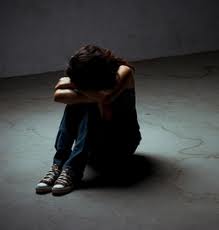 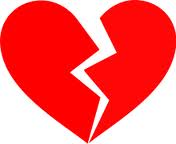 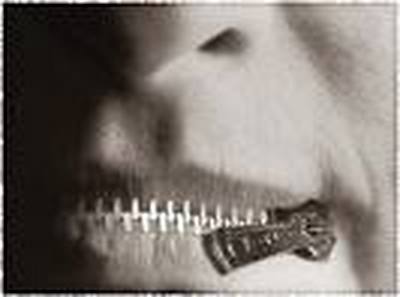 Ineffective* Alicia accuses him of being ‘ineffective’ because she is unhappy with him.  She’s jealous of his relationship with their son, Alec.  Furthermore, she married him because of the status he would give her, not because she loved him.Kind and generous Loves son deeply: ‘ponder deeply before you take away my only son’Despite Alicia’s contempt (hate) for Frederick, he still remains courteous and kind towards her.  He warns Alec to be considerate of his mother’s feelings (letters)Passive (peaceful; inactive)He is passive towards Alicia despite her cruelty; he always agrees and submits to her wishes.Passion for agriculture He loves the land and worries about who will tend to the land after he dies.Sometimes he is assertive He is assertive when he says to Alicia, “to be a beautiful woman must be a terrible thing.  To always expect people to die for you.”  He is being critical of his wife.  This is evidence of his assertiveness.Inexpressive He wants Alec to get his train quickly because he is unable to adequately express his emotions and he feels very upset at the thought of losing his only son: ‘run along dear boy, you’ll miss your train.’Lonely He is lonely because he is in a deeply unhappy relationship, as his wife detests him: ‘I hope you never have to experience living with someone who is completely indifferent to you.’